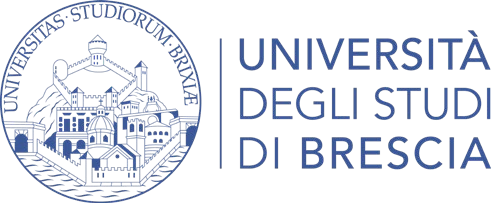 Rappresentanti Studenti Corso di Laurea Magistrale a Ciclo Unico  in Farmacia I Rappresentanti degli Studenti nominati come da D.R. per il biennio accademico 2020-2022 sono: Cherri Moussa Lanza Alessia Butt Zeenat Cedri Serena Scolari Sabrina Elenco aggiornato al 16/04/2021